CONSEIL DES ELEVES 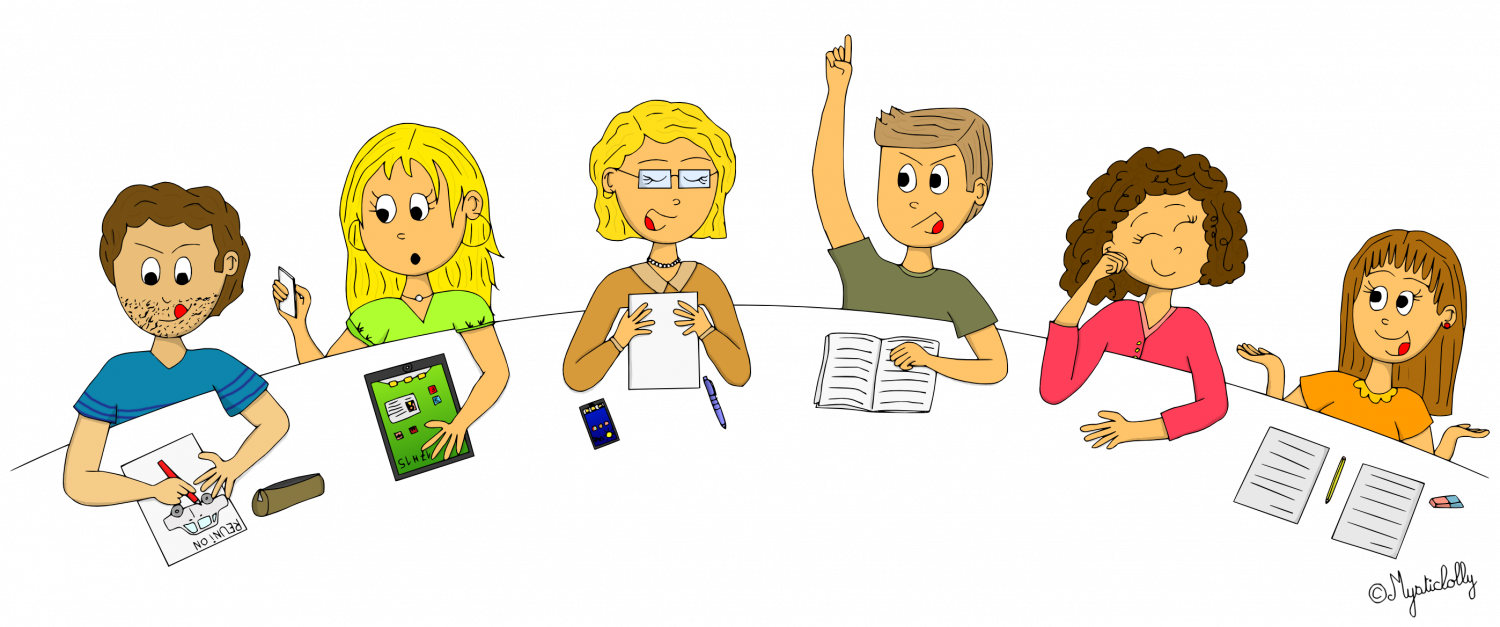 Lundi 18 décembre 2017 – 9h/9h45ORDRE DU JOURCANTINECOUR DE RECREATIONECOLELes nouveaux délégués pour cette année.CPA : Emilie et SevanCPB : Diane et ALixeCE1A : Lyna et ThaïsCE1B : Eliott et MaïdoCE2 A: Marwane et LiraneCE2B : Ayden et LolaCM1A : Khauwtar et NicolasCM1B : Milan et GabrielleCP-CM2 : Adam et DéborahCM2 : Alexandre et EmmaLe suppléant assistera au conseil si le délégué est malade.Nous avons fait une photo de tous les « élus » et de leurs suppléants à l’occasion du prochain conseil.Nous demanderons l’autorisation aux parents pour qu’elle soit diffusée sur le site de l’école + prénoms (pas les noms de famille)Première présentation de leur rôle au sein de l’école.Les délégués se réuniront avec Mme BLUMBERG, la Directrice, une fois par trimestre (comme pour le conseil d’école des grands avec la mairie)  afin de faire remonter les demandes, interrogations et nouvelles propositions pouvant améliorer l’organisation de notre vie à l’école.Les thèmes  qui peuvent être abordés tourneront autour de :L’aménagement de la cour (demandes à l’équipe enseignante et à la mairie)L’organisation des temps de récréationLe moment de la pause méridienne (la cantine) et les menus proposésLa décoration des locaux et l’exposition des œuvres plastiques faites en classeL’application du règlement intérieur de l’écoleLa gestion des affaires personnelles (manteaux…)Il s’agit de constats des élèves, faits lors des débats de classe. Ces points présentés ne trouveront pas forcément de solution cette année car nous occupons des locaux provisoires. Les élèves souhaitent toutefois l’indiquer car ils vont y passer leur année scolaire toute entière.Nous poursuivrons les débats en classe. Les difficultés et demandes listées lors de de ce conseil pourront, pour certaines, trouver une réponse adaptée.Des plannings (fréquentation bibliothèque, activités dans la cour …) vont être remis en fonctionnement.Les affichages demandés : pas utile pour ceux qui ne respectent pas les règles (ne pas courir dans les couloirs, ne pas tirer la chasse…).Merci aux délégués pour leur participation.A suivre…THEMETHEMENEGATIFNEGATIFPROPOSITIONS ?REPONSES ?CANTINECANTINERepas pas très bons Légumes et viande pas très cuite : Séparer les élèves d’élémentaire et les  maternels : BRUIT  car la salle  est trop grandeTables trop basses ?Bien nettoyer les couverts : saletés dessusy a-t-il des soucis pour cuire et  laver ?Pas assez de tables et de chaises : les enfants restent debout pour avoir une place.Positif : Activités pendant la cantine quand il pleut.jeux dans la salle de motricité et le centre de loisirs (kapla, baby foot, dessin ou danse)Repas pas très bons Légumes et viande pas très cuite : Séparer les élèves d’élémentaire et les  maternels : BRUIT  car la salle  est trop grandeTables trop basses ?Bien nettoyer les couverts : saletés dessusy a-t-il des soucis pour cuire et  laver ?Pas assez de tables et de chaises : les enfants restent debout pour avoir une place.Positif : Activités pendant la cantine quand il pleut.jeux dans la salle de motricité et le centre de loisirs (kapla, baby foot, dessin ou danse)Plus de tablesCloisons pour séparerTrès apprécié car la cour est petite et pas d’abri quand il pleutCOUR DE RECREATIONCOUR DE RECREATIONManque de jeux et d’espace dans la cour.Un coin billes car elles se coincent sous les murs et partent sous les grillages Ne pas jouer des égouts couloir de billesRécréation plus longue : car on n’a pas le temps de jouerLes niveaux de classes ne sont pas en même temps dans la cour de récréationCe qui entoure les arbres  prend beaucoup de place, cela ne protège pas vraiment les arbres.Terrain de foot pas possibleTrouver des jeux de ballons possibles dans la cour ?Manque de jeux et d’espace dans la cour.Un coin billes car elles se coincent sous les murs et partent sous les grillages Ne pas jouer des égouts couloir de billesRécréation plus longue : car on n’a pas le temps de jouerLes niveaux de classes ne sont pas en même temps dans la cour de récréationCe qui entoure les arbres  prend beaucoup de place, cela ne protège pas vraiment les arbres.Terrain de foot pas possibleTrouver des jeux de ballons possibles dans la cour ?Table de ping-pong là où il y a les toilettesPrendre des échassesA chaque récréation prêter une craie pour dessinerMettre des petits tapis de gym dans la salle de motricitéMettre une marelleUtiliser le couloir au bout de la cour pour les billes seulement. Uniquement des petites billes car les calots peuvent être dangereux.Le temps de récréation en élémentaire est de 15 mn. C’est comme cela pour  toutes les écoles, c’est la règle. La sonnerie a été programmée 5 mn avant pour que le temps de déplacement et d’habillage ne soit pas décompté du temps global.Trop compliqué à cause des emplois du temps de chaque calsse et de la répartition par étage (croisement des classes)Mettre des bancs autour des arbres à la place des contours des arbres en bétonFoot prendrait la place de tout le monde, le ballon derrière le grillage et dans la rue : accident possibleJeu de paume (petit balle et frappe avec la main sur un mur près des buissons et du portailJeux de la tomateBallon à la main et au solECOLEECOLEMettre des lumières à l’extérieur près de la sortie de l’école et de la garderieUn seul portail pour sortir le soir à 16h (2 avant)Augmenter le niveau de la sonnerie : pas entendue dans nombreuses classes ni dans la cour.Mettre des lumières à l’extérieur près de la sortie de l’école et de la garderieUn seul portail pour sortir le soir à 16h (2 avant)Augmenter le niveau de la sonnerie : pas entendue dans nombreuses classes ni dans la cour.Nous sommes accueillis en maternelle, nous n’avons pas d’autre accès.WCHYGIENE /SANTE/INTIMITEEn bas : IL  EN FAUT PLUSBien séparer les filles et garçons car certains regardent par-dessous ou dessous la cloison.C’est très humiliant et pas drôle.Cale pour les toilettes pour rester ouverts au moment de la récré (porte très lourde)Cacher la vue sur les urinoirs des garçons.Les robinets : un seul par toilette. Eau trop froideAvant il y en avait une dizaine. Pas possible de se laver les mains avant de manger …ou en faisant longtemps la queue…Au premier étage toilettes bouchés (2 WC pour 5 classes 2 toilettes pour 125 enfantsAffichage pour tirer la chasse d’eau (il n’y en a pas à la maison) hygiène et propretéBeaucoup de papiers qui trainent, plus avec les courants d’air. A côté des lavabos : urinoirs : certains jettent des papiers dedans ?HYGIENE /SANTE/INTIMITEEn bas : IL  EN FAUT PLUSBien séparer les filles et garçons car certains regardent par-dessous ou dessous la cloison.C’est très humiliant et pas drôle.Cale pour les toilettes pour rester ouverts au moment de la récré (porte très lourde)Cacher la vue sur les urinoirs des garçons.Les robinets : un seul par toilette. Eau trop froideAvant il y en avait une dizaine. Pas possible de se laver les mains avant de manger …ou en faisant longtemps la queue…Au premier étage toilettes bouchés (2 WC pour 5 classes 2 toilettes pour 125 enfantsAffichage pour tirer la chasse d’eau (il n’y en a pas à la maison) hygiène et propretéBeaucoup de papiers qui trainent, plus avec les courants d’air. A côté des lavabos : urinoirs : certains jettent des papiers dedans ?Il y avait le double de WC avant  (aussi bien en bas qu’aux étages)Demandes  déjà faites à la mairieFilm occultant demandé depuis le 6 novembre (des affiches ont été posées en attendant)Cale pour les toilettes pour rester ouverts au moment de la récré seulementSensibilisation à faire pour tous car il n’y en a pas beaucoup et s’ils sont souvent bouchés. (2 toilettes pour 129 élèves au 1er étage) + 2 toilettes  pour A-t-on besoin d’un affichage à la maison pour tirer la chasse ? Pourquoi ne se comporte-t-on pas aussi bien à l’extérieur que ce que nous faisons chez nous (respect des lieux) Il y avait le double de WC avant  (aussi bien en bas qu’aux étages)Demandes  déjà faites à la mairieFilm occultant demandé depuis le 6 novembre (des affiches ont été posées en attendant)Cale pour les toilettes pour rester ouverts au moment de la récré seulementSensibilisation à faire pour tous car il n’y en a pas beaucoup et s’ils sont souvent bouchés. (2 toilettes pour 129 élèves au 1er étage) + 2 toilettes  pour A-t-on besoin d’un affichage à la maison pour tirer la chasse ? Pourquoi ne se comporte-t-on pas aussi bien à l’extérieur que ce que nous faisons chez nous (respect des lieux) Il y avait le double de WC avant  (aussi bien en bas qu’aux étages)Demandes  déjà faites à la mairieFilm occultant demandé depuis le 6 novembre (des affiches ont été posées en attendant)Cale pour les toilettes pour rester ouverts au moment de la récré seulementSensibilisation à faire pour tous car il n’y en a pas beaucoup et s’ils sont souvent bouchés. (2 toilettes pour 129 élèves au 1er étage) + 2 toilettes  pour A-t-on besoin d’un affichage à la maison pour tirer la chasse ? Pourquoi ne se comporte-t-on pas aussi bien à l’extérieur que ce que nous faisons chez nous (respect des lieux) Les classes se croisent dans  les escaliersNous rencontrons parfois des enfants de maternelle qui se déplacent lentementLes marches des escaliers sont plus petitesDemande d’afficher le repas chaque jour devant la cantine + décorations dans la cantineLes classes se croisent dans  les escaliersNous rencontrons parfois des enfants de maternelle qui se déplacent lentementLes marches des escaliers sont plus petitesDemande d’afficher le repas chaque jour devant la cantine + décorations dans la cantineTrouver un sens de circulation qui soit suivi par tout le monde Faire attention aux enfants de l’école maternelleLa construction est ainsi faite : il faut adapter ses déplacements en fonction de cela.